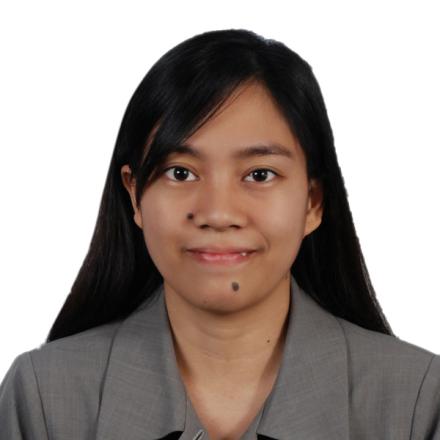 RemediosRemedios.374478@2freemail.com  RP Certified Public Accountant Summary of QualificationsA recent CPA exam passer seeking to leverage accounting skills and knowledge to gain an accounting position at your firm. Dedicated, eager to learn, competent, fast-learner, detail-oriented individual with the capacity to go beyond  what is expected  and achieve company goals.Work ExperienceFratelli Business Care – Accounting Firm, PhilippinesAccounting Intern, February 2015 – April 2015 (3mos.)Shadowing members of the Accounting Team as they perform their duties and Assisting in day by day accounting task.Assisting with research, filing, data entry, and recording and maintaining accurate and complete financial records.Assisting in the preparation of individual tax return and remitting tax payments to accredited agent banks.Handling sensitive or confidential information with honesty and integrity.Learning how to work as part of the Accounting team to compile and analyse data, track information, and support the company or clients.Taking on additional tasks or projects to learn more about accounting and office operations.Nidec Subic Philippines, Inc. – Electronics Manufacturing Company, Philippines(under Powerlane Resources, Inc.)Timekeeper, February 2012 – October 2012 (9mos.)Reviewing 1600 employees departmental timecards to ensure employee’s time is accurately recorded and complete.Compiling and preparing of summary reports of employee official business and other payroll related reports.Assisting supervisors with questions regarding their employee’s timecard.Reviewing and making necessary corrections in regards to the Leave reconciliation error report.Support in month-end inventory checking.EducationMondriaan Aura College, PhilippinesBachelor of Science in Accountancy, 2016Bachelor of Science in Accounting Technology, 2015Certifications and Licenses 	Certified Public Accountant –Philippines (License No.)Technical Skills 	Proficient in MS Word, Excel, PowerPointXeroKnowledge of Generally Accepted Accounting Principles (GAAP)IT knowledge/Computer SkillsCore CompetenciesPlanning and organizingCommunication skillsProblem analysis and resolutionDecision-makingAttention to detailResourcefulPersonal DataAge				:	 24 years of agePlace of Birth		              :   	Olongapo City, PhilippinesCitizenship			:	FilipinoGender			: 	FemaleCivil Status			: 	SingleLanguage Spoken		: 	Tagalog, EnglishVisa Status			:	Tourist VisaReligion			:	ChristianityI hereby certify that the above information are true and correct to the best of my knowledge and belief.